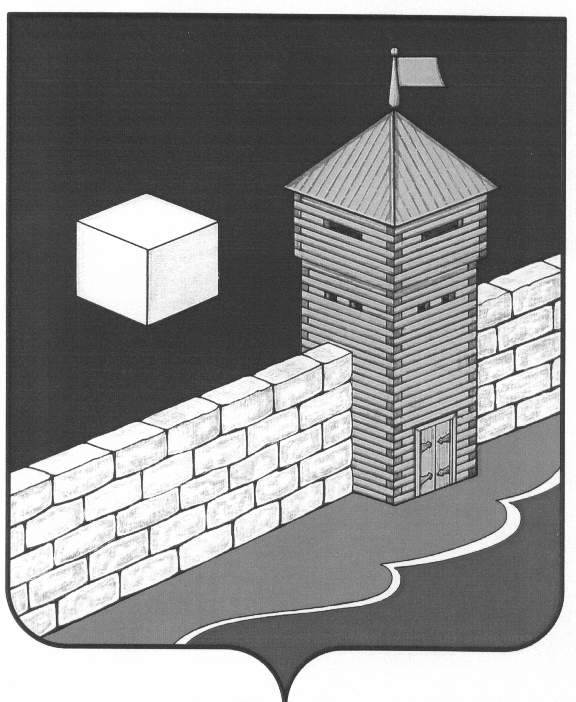 Администрация Еманжелинского сельского поселенияПОСТАНОВЛЕНИЕ456574, ул. Лесная, 2-а, с. Еманжелинка Еткульского района, Челябинской области,ОГРН 1027401635337    ИНН  7430000439   КПП  743001001 тел. (351-45) 9-36-05, 9-34-35 «20» ноября 2019 г. № 76Об актуализации Программы «Комплексное развитие систем транспортной инфраструктуры и дорожногохозяйства на территории Еманжелинскогосельского поселения на 2016 – 2026гг.»         В соответствии с постановлением  Правительства Российской Федерации от 25 декабря 2015 года № 1440 «Об утверждении требований к программам комплексного развития систем транспортной инфраструктуры поселений, городских округов», Федеральным законом  от 06 октября 2003 года № 131-ФЗ «Об общих принципах организации местного самоуправления в Российской Федерации», п.6 ст.7 Градостроительного кодекса РФ, Уставом Еманжелинского сельского поселения  ПОСТАНОВЛЯЮ:1. Актуализировать муниципальную программу «Комплексное развитие систем транспортной инфраструктуры и дорожного хозяйства на территории Еманжелинского сельского поселения на 2016-2026 гг.»:- внести изменения в Приложение № 2 в связи с корректировкой программы по факту реализованных мероприятий по модернизации объектов транспортной инфраструктуры и дорожного хозяйства, связанных с ремонтом, реконструкцией существующих объектов, либо строительством новых объектов.2. Опубликовать настоящее Постановление в информационной сети «Интернет» на официальном сайте  Еткульского муниципального района, в разделе Еманжелинского сельского поселения.3. Контроль  исполнения настоящего постановления оставляю за собой. Глава Еманжелинского сельского поселения                                                                       О. Л. БобыревМУНИЦИПАЛЬНАЯ ПРОГРАММА«Комплексное развитие систем транспортной инфраструктуры и дорожногохозяйства на территории Еманжелинского сельского поселения  на 2016 – 2026гг.»ПАСПОРТ ПРОГРАММЫРАЗДЕЛ 1.  Содержание проблемы и обоснование ее решения программными методамиОдним из основополагающих условий развития  поселения является комплексное развитие систем жизнеобеспечения Еманжелинского сельского поселения. Этапом, предшествующим разработке основных мероприятий Программы, является проведение анализа и оценка социально-экономического и территориального развития сельского поселения.Анализ и оценка социально-экономического и территориального развития муниципального образования, а также прогноз его развития проводится по следующим направлениям:демографическое развитие;перспективное строительство;состояние транспортной инфраструктуры;Программа направлена на обеспечение надежного и устойчивого обслуживания потребителей услугами, снижение износа объектов транспортной инфраструктуры.Демографическое развитие муниципального образованияТерритория Еманжелинского сельского поселения составляет 69,53 тыс.  кв. км и включает в себя 5(пять) населенных пунктов общей численностью – 5 282 человека:- с. Еманжелинка – 4 309человек; - пос. Сары – 67 человека;- пос. Березняки – 212 человек;- пос. Депутатский – 314 человек;- с. Таянды – 380 человек.В весенне-летний период численность населения и движение автотранспорта увеличивается, так как много домов в частном секторе занято иногородним населением в качестве дачных участков.Еманжелинское сельское поселение граничит с Еманжелинским муниципальным районом, Коелгинским сельским поселением, Белоносовским сельским поселением и Коркинским муниципальным районом, с которыми связано автомобильными дорогами федерального и областного значения, имеющих твердое асфальтовое покрытие.Расстояние до районного центра с. Еткуль –23 км, до областного центра г. Челябинска – 50 км. Застройка поселения представлена одноэтажными домовладениями, имеются  многоквартирные дома (всего 33), здания производственного, социального назначения, торговой сферы и другие. Протяженность дорожного полотна улиц всего по поселению составляет 49 051 м. (Перечень  - Приложение № 1)    Сложная обстановка с аварийностью на дорогах и наличие тенденций к ухудшению ситуации объясняются следующими причинами:- постоянно возрастающая мобильность населения;- увеличение перевозок личным транспортом;- нарастающая диспропорция между увеличением количества автомобилей и несоответствие качества покрытия улично-дорожной сети, не рассчитанной на современные транспортные потоки и грузоподъемность автомобилей;- продолжающееся ухудшение условий проживания граждан в населенных пунктах Еманжелинского сельского поселения: с. Таянды, пос. Березняки и Депутатский, связанных с движением большегрузного транспорта по перевозке камня и изделий переработки;- низкий уровень безопасности перевозок пассажиров автомобильным транспортом (в частности, подвоз детей в образовательные учреждения без кресел и ремней безопасности).  Кроме того, отсутствие необходимого количества автомобильных стоянок создает массу неудобств жителям поселения и коммунальным службам в виде беспорядочной концентрации транспортных средств во дворах жилых домов.1.2 Применение программно-целевого метода позволит осуществить:- формирование основ и приоритетных направлений профилактики ДТП и снижения тяжести их последствий;- координацию деятельности органов местного самоуправления в области обеспечения безопасности дорожного движения;- реализацию комплекса мероприятий, в том числе, профилактического характера, снижающих количество ДТП с пострадавшими и количество лиц, погибших в результате ДТП.РАЗДЕЛ 2. Основные цели, задачи, сроки и этапы реализации  ПрограммыОсновной целью Программы является создание условий для приведения объектов и сетей транспортной инфраструктуры в соответствие со стандартами качества, обеспечивающими комфортные условия для проживания граждан и улучшения экологической обстановки на территории  Еманжелинского сельского поселения.Программа направлена на снижение уровня износа объектов транспортной инфраструктуры, повышение качества предоставляемых транспортных услуг, улучшение экологической ситуации.В рамках данной Программы должны быть созданы условия, обеспечивающие привлечение средств внебюджетных источников для модернизации объектов транспортной инфраструктуры.Основные задачи Программы - модернизация, ремонт, реконструкция, строительство объектов благоустройства и дорожного хозяйства.Бюджетные средства, направляемые на реализацию программы, должны быть предназначены для реализации проектов модернизации объектов транспортной инфраструктуры и дорожного хозяйства, связанных с ремонтом, реконструкцией существующих объектов, а также со строительством новых объектов.Сроки и этапы реализации программы.Срок действия программы с 2016  года по 2026 год.Предполагается предусмотреть реализацию следующих мероприятий:- информационная пропаганда, направленная на формирование у участников дорожного движения устойчивых стереотипов законопослушного поведения;- мероприятия по профилактике детского дорожно-транспортного травматизма.Комплекс мероприятий Программы формируется и финансируется по статьям расходов на капитальные вложения и прочие нужды по следующим направлениям Программы.РАЗДЕЛ 3.  Мероприятия по развитию системы транспортной инфраструктуры и дорожного хозяйства, целевые индикаторы 3.1. Общие положенияОсновными факторами, определяющими направления разработки Программы, являются:        - состояние существующей системы  транспортной инфраструктуры;         - строительство домов в частном секторе, направленное на обновление северной части с. Еманжелинка, улучшение жилищных условий граждан и в связи с этим, улучшения состояния дорожного полотна улиц;Актуальность разработанных программных мероприятий.Стоимость мероприятий определена ориентировочно, основываясь на стоимости  уже проведенных аналогичных мероприятий.Источниками финансирования мероприятий Программы являются средства бюджета  Еткульского района и бюджета Еманжелинскогосельского поселения, а также внебюджетные источники. Сумма финансирования составляет:-на 2015г. – 2 480 400,00 руб.; - на 2016г. – 3 061 795,77 руб. - на 2017г. –2 308 366,80 руб. -на 2018г. – 2 291 013,43 руб. - на 2019г. – 2 175 770,0 руб.Объемы финансирования мероприятий из регионального бюджета определяются после принятия районных программ и подлежат уточнению после формирования  районного бюджета на соответствующий финансовый год с учетом результатов реализации мероприятий в предыдущем финансовом году.Перечень программных мероприятий приведен в Приложении № 2  к Программе.Система дорожной деятельностиОсновные целевые индикаторы реализации мероприятий Программы:- содержание и ремонт улично–дорожной сети в соответствии с  действующим законодательством РФ;- обеспечение безопасности дорожного движения.3. Механизм реализации  Программы и контроль  ее   выполнения.Механизм реализации Программы базируется на принципах четкого разграничения полномочий и ответственности всех исполнителей Программы. Решение задач по формированию и эффективному управлению реализацией Программы будет осуществляться путем обоснованного выбора форм и методов управления.Управление реализацией Программы осуществляет администрация Еманжелинского сельского поселения. Для решения задач Программы предполагается использовать средства районного бюджета, в т.ч. выделяемые на целевые программы, средства местного бюджета, собственные средства хозяйствующих субъектов. В рамках реализации данной Программы в соответствии со стратегическими приоритетами развития Еманжелинского сельского поселения, генеральным планом, основными направлениями сохранения и развития инженерной инфраструктуры будет осуществляться мониторинг проведенных мероприятий, и на основе этого, осуществляться корректировка мероприятий Программы.Исполнителями Программы являются администрация Еманжелинского сельского поселения.Изменения в Программе и сроки ее реализации, а также объемы финансирования из местного бюджета могут быть пересмотрены администрацией с/поселения по ее инициативе или по предложению организаций в части изменения сроков реализации и мероприятий Программы.Реализация и контроль  выполнения Программы осуществляются в соответствии с действующим законодательством.Прекращение действия Программы наступает в случае завершения ее реализации, а досрочное прекращение – в случае признания неэффективности ее реализации в соответствии с решением Совета депутатов Еманжелинского сельского поселения.4. Оценка эффективности реализации ПрограммыПредложенные Программой мероприятия позволяют решать ряд социальных проблем, связанных с охраной жизни и здоровья участников движения и овладением ими навыками безопасного поведения на дорогах.Программные мероприятия направлены на формирование общественного сознания в части повышения дисциплины участников движения на автомобильных дорогах, улучшение дорожных условий, усиление контроля  движения.Ожидаемыми  результатами реализации мероприятий являются:- модернизация и обновление  транспортной инфраструктуры поселения; - устранение причин возникновения аварийных ситуаций, угрожающих жизнедеятельности человека;- повышение комфортности и безопасности жизнедеятельности населения.Приложение № 2к постановлению администрацииЕманжелинского сельского поселенияот ___.11.2019г. № ____ПЛАНпроведения мероприятий Программы «Комплексное развитие систем транспортной инфраструктуры и дорожного хозяйства на территории Еманжелинского сельского поселения на период 2016 - 2026гг.»Наименование Программы«Комплексное развитие систем транспортной инфраструктуры и дорожного хозяйства на территории Еманжелинскогосельского поселения  на 2016 – 2026гг.»Основание для разработки Программы- Федеральный закон от 06 октября 2003 года № 131-ФЗ «Об общих принципах организации местного самоуправления в Российской Федерации»;-  п.6 ст.7 Градостроительного кодекса РФ ;- постановление Правительства Российской Федерации от 25  декабря 2015 года N 1440 «Об утверждении требований к программам комплексного развития систем транспортной инфраструктуры поселений, городских округов»Разработчик ПрограммыАдминистрация Еманжелинского сельского поселения Еткульского муниципального района Челябинской областиОтветственные исполнителиОрганы местного самоуправления Еманжелинскогосельского поселенияОсновные цели ПрограммыПовышение комфортности и безопасности жизнедеятельности населения и хозяйствующих субъектов на территории Еманжелинского сельского поселения, предупреждение, предотвращение и сокращение дорожно-транспортных происшествий в с/поселении.Задачи Программы1. Повышение надежности системы транспортной  инфраструктуры.2. Обеспечение более комфортных условий проживания населения сельского поселения, безопасности дорожного движения.3. Совершенствование организации движения транспорта и пешеходов на территории Еманжелинского сельского поселенияСроки реализации ПрограммыНа период с 2016г. по 2026 г. включительноОбъемы и источники финансирования Источники финансирования:- средства районного бюджета;- средства местного бюджета;- средства областного бюджета.Бюджетные ассигнования будут уточнены при формировании проектов бюджета поселения с учетом  изменения ассигнований из  районного бюджета.Контроль исполнения ПрограммыОсуществляется администрацией Еманжелинского сельского поселения и Советом депутатов Еманжелинского сельского поселенияМероприятия Программы- профилактика дорожно-транспортного травматизма;- разработка проектно-сметной документации;- приобретение материалов и ремонт дорог;- мероприятия по организации дорожного движения;- выполнение ремонтных работ, строительство искусственных неровностей.Ожидаемые результаты- модернизация и обновление  транспортной инфраструктуры поселения; - устранение причин возникновения аварийных ситуаций, угрожающих жизнедеятельности человека;- повышение комфортности и безопасности жизнедеятельности населения.№ п/пНаименование мероприятийЦели реализации мероприятийИсточник финансирования, тыс. руб. Годы реализации123451Реконструкция, строительство на участках улично-дорожной сети населённых пунктов пешеходных ограждений, в том числе в зоне пешеходных переходов2Создание системы маршрутного ориентирования участников дорожного движения (установка и замена дорожных знаков)Повышение безопасности дорожного движенияМестный бюджет 100,02016-20262016 – 80 662,02017 – 19 712,02018 – 39 221,02Мероприятия по безопасности дорожного движения по ул.Заречная д.21 (спальный корпус МКОУ "Еманжелинская С(К)СОШ"), по ул.Алое поле 1в (учебный корпус МКОУ "Еманжелинская С(К)СОШ"), по ул.Лесная д.1Б (ДШИ), по ул.Октябрьская д.9, по ул.Школьная (м-н "Пятерочка"), в с.Еманжелинка Еткульского района Челябинской области 217,106 в том числе: областной бюджет – 206,251 местный бюджет – 10,85520192Устройство приоритетных дорожных знаков в с.Еманжелинка Еткульского района Челябинской области 124,894 в том числе: областной бюджет – 118,649 местный бюджет – 6,24520193Устройство горизонтальной разметки дорогПовышение безопасности дорожного движенияМестный бюджет 150,0(ежегодно)2016-20262016 – 81 103,322017 – 100 842,02018 – 59 625,02019 – 47 356,03Нанесение осевой дорожной разметки асфальтированного полотна проезжей части по ул. Алое поле, Заречная, Школьная, Мира, Лесная, Октябрьская, Комарова, проезд от ул. Северная –до ул. Заречная    в с. ЕманжелинкаПовышение безопасности дорожного движенияМестный бюджет 150,0(ежегодно)2016-20262016 – 81 103,322017 – 100 842,02018 – 59 625,02019 – 47 356,03Нанесение горизонтальной дорожной разметки 1.25 существующих на проезжей части искусственных неровностей наул. Алое поле, Леснаяв с. Еманжелинка2018 – 27 985,02019 – 99 007,03Нанесение горизонтальной дорожной разметки 1.14.1 «Зебра» пешеходных переходов в с. Еманжелинка:ул. Октябрьская (у д. 9), Алое поле, Школьная, Заречная2018 – 27 985,02019 – 99 007,04Строительство тротуаровОбеспечение безопасности дорожного движенияМестный бюджет 2017 - 20264.1Тротуар по ул. Октябрьскаяот д. 17 до д. 25770,0ПЗЭ от 2017г.Выполнено 2019 – 448 035,0 5Оборудование искусственным освещением улиц населённых пунктовМодернизация и обновлениеМестный бюджет 2016-20265.1Устройство стационарного освещения дорожного полотна в с. Еманжелинкаул. Чекмарёва, Челябинская, Советская, Зелёная,УральскаяМестный бюджет 800,02018-20235.2Устройство стационарного освещения дорожного полотна пос. Сары (ул. Западная, ул. Восточная)Местный бюджет 200,02016 - 20202016 – 38 413,02017 – 16 057,05.3Устройство стационарного освещения дорожного полотна улиц в пос. Депутатский: ул. Почтовая, СовхознаяМестный бюджет 200,02018 - 20205.3(Южная,  Центральная, Береговая, Садовая, Набережная)Местный бюджет 200,0Выполнено 2016 –117 419,02018 – 225 190,05.4Устройство стационарного освещения дорожного полотна  пос. Березняки (ул. Лесная, Озёрная, Садовая, Набережная)Местный бюджет 350,02017-20202018 – 56 224,0 (выполнено частично)5.5Устройство стационарного освещения дорожного полотна с. Таянды(ул. Труда, 8 Марта)Местный бюджет 300,02016-2020Выполнено2019 – 39 929,06Обустройство пешеходных переходов вблизи образовательных учреждений в соответствии требованиями новых национальных стандартов (Пр. 287)Повышениебезопасности дорожного движения2017-20206.1Оборудование светофора, искусственных неровностей и дорожных знаков возле общеобразовательных учреждений (ул. Школьная – 1, Еманжелинская СОШ);Местный бюджет 220,0Выполнено 2019 – 196 090,06.2Устройство пешеходных переходов у коррекционной школы – ул. Алое поле, ул. Заречная, 21Выполнено частично («зебра», знаки)7Участие в комплексных обследованиях автомобильных дорогПодготовка исходной документацииМестный бюджет 2016 – 20267.1Разработка проектно-сметной документации и получение положительного заключения Госэкспертизы на объекты дорожно-транспортной инфраструктуры с/поселения50,02016 – 14 608,872017 – 16 798,682018 – 15 615,07.2Разработка Проектов организации дорожного движения (ПОДД)200,02017-2019Выполнено2018- 141 699,0    7.3Разработка документации по оценке технического состояния дорог (диагностика) 250,02019-20202019 – 65 552,0 Выполнено частично8Реконструкция, строительство дорожного покрытия проезжей части и обочинОбеспечение безопасности дорожного движенияМестный бюджет 2016-20268.1Очистка дорог от наледи и снега Обеспечение безопасности дорожного движения700,02016 – 884 328,02017 – 538 930,02018- 376 145,08.2Посыпка дорог противогололёднымматериаломОбеспечение безопасности дорожного движения50,02016 – 31 782,02017 –44 381,02018 – 28 432,08.3Грейдирование и профилировка улиц и переулков на территории с/поселения  Повышение безопасности дорожного движения350,02016 – 332 778,02017 – 250 136,02018 – 198 836,08.4Подсыпка дорожного полотна улиц щебнемПовышение безопасности дорожного движения500,02016 – 412 954,02017 – 494 875,02018 – 525 898,08.5Ямочный ремонт ул. Лесная, Труда, Заречная, Алое полеУстранение причин возникновения аварийных ситуаций150,02016-20262016 – 143 060,02017 – 78 568,02018 – 79 705,08.6Выкашивание придорожной территорииОбеспечение безопасности дорожного движения150,02018 – 121 715,08.7Устройство системы водоотведения вдоль дорог общего пользованияПовышение безопасности дорожного движения200,02017 – 225 072,02018 – 113 821,08.8Ремонт улично-дорожной сети в Еманжелинском сельском поселении по ул. Лесная: от съезда на ул. Октябрьская (от д. № 2 до ул. Мира в с. Еманжелинка Еткульского района Челябинской области(участок протяжённостью 0, 205 км)Модернизация и обновление транспортной инфрастр-рыОбластной и местный бюджет1 085,91212ПЗЭ № 74-1-15/1.2-ТД-КР-880 от 18.01.2018г., в том числе: областной бюджет 1 031,61651, местный бюджет 54,295612019- 2020ггРеализовано 20198.8Ремонт улично-дорожной сети в Еманжелинском сельском поселении по ул. Лесная: от съезда на ул. Октябрьская (от д. № 2 до ул. Мира в с. Еманжелинка Еткульского района Челябинской области(участок протяжённостью 0,344 )2 155,691 ПЗЭ № 74-1-15/1.2-ТД-КР-880 от 18.01.2018г.,2019-2021г.8.9Ремонт проездов к социальным объектам с ул. Октябрьская вс. Еманжелинка Еткульского района Челябинской области(участок протяжённостью 0,276 км)Областной и местный бюджет1 254,15853Заключение (экспертная оценка) № 74-1-81/1.2-ЭО-172 от 26.03.2018г. в том числе: областной бюджет 1 191,45060, местный бюджет 62,707932019-2021Реализовано 2019г8.9Ремонт проездов к социальным объектам с ул. Октябрьская вс. Еманжелинка Еткульского района Челябинской области(участок протяжённостью 0,2 км) 1 197,58242 Заключение (экспертная оценка) № 74-1-81/1.2-ЭО-172 от 26.03.2018г20208.10Ремонт улично-дорожной сети в с. Еманжелинка поул. Космонавтов(580м)Областной и местный бюджет3 323,622Заключение ОГАУ № 645-ТД-КР-2759 от 15.11.2011г.2019-20228.10Ремонт улично-дорожной сети в с. Еманжелинка поул. Космонавтов(116 м)от д. № 26 до № 32636,472Положительное заключение экспертизы№ 74-1-52/1.2-ТД-КР-31 от 10.02.2017г.2019-20228.11Ремонт улично-дорожной сети в с. Еманжелинка поул. Садовая(620 м)Модернизация и  обновление транспортной инфрастр-рыОбластной и местный бюджет5 188,084Заключение ГЭ № 646-ТД-КР-2759 от15.11.20112017-20268.12Ремонт улично-дорожной сети в с. Еманжелинка поул. Уварова(1 460 м)(от д. № 2 до границы села Еманжелинка)Модернизация и обновление транспортной инфраструктурыОбластной и местный бюджет12 860,046 Заключение ОГАУ № 646-ТД-КР-2759 от 15.11.2011г.2023-20268.12Ремонт улично-дорожной сети в с. Еманжелинка поул. Уварова (устройство водопропускных труб)Модернизация и обновление транспортной инфраструктуры652, 286Положительное заключение экспертизы№ 74-1-54/1.2-ТД-КР-32 от 10.02.2017г.2023-20268.13Асфальтирование дорожного полотна ул. Совхозная(480 м)Модернизация и обновление транспортной инфрастр-рыОбластной и местный бюджет2 259,842 тыс.руб.(в стадии подготовки на экспертизу)2021-20228.14«Ремонт улично-дорожной сети переулка Труда от дома № 18 до дома № 20Б в с. Еманжелинка» Еткульского муниципального района Челябинской областиМодернизация и обновление транспортной инфрастр-рыБюджет с/поселения, района и области1 564,28Заключение (ЭО № 74-1-179/1.2-ЭО-152 от 07.05.20182019-2021